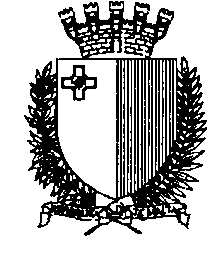   MALTAFit-Tribunal ta’ Reviżjoni Amministrattiva(Att dwar it-Taxxa fuq Dokumenti u Trasferimenti - Kap. 364 tal-Liġijiet ta’ Malta)MaġistratDr. Gabriella Vella B.A., LL.D.Rikors Nru. 45/16VGNorman Valentine sive Norval Desira u Patricia DesiraVsKummissarju tat-TaxxiIllum 5 ta’ Ottubru 2020It-Tribunal,Ra r-Rikors ippreżentat minn Norman Valentine sive Norval Desira u Patricia Desira fil-5 ta’ Lulju 2016 permezz ta’ liema jitolbu li t-Tribunal jannulla l-Likwidazzjoni ta’ Taxxa magħmula mill-Kummissarju tat-Taxxi fil-konfront tagħhom, ossia li jħassar u jirrevoka d-deċiżjoni tal-Kummissarju tat-Taxxi datata 1 ta’ Ġunju 2016 u minflok jiddikjara li ebda ammont ma huwa minnhom dovut lill-Kummissarju tat-Taxxi bħala taxxa u/jew taxxa addizzzjonali u/jew penali in segwitu għat-trasferiment ta’ l-appartament numru 4 f’Nru.32 “Alson Flats” Triq Sir Adrian Dingli, Sliema, effettwat fit-28 ta’ Ġunju 2012, jew alternattivament, filwaqt illi jikkonferma dik il-parti tad-deċiżjoni tal-Kummissarju tat-Taxxi ta’ l-1 ta’ Ġunju 2016 li permezz tagħha l-Likwidazzjoni oriġinali tnaqqset minn €7,365 għal €4,865, jgħaddi sabiex inaqqas ulterjorment l-istess imsemmija Likwidazzjoni b’dak l-ammont li jidhirlu li jkun xieraq u opportun fiċ-ċirkostanzi, bl-ispejjeż kontra l-Kummissarju tat-Taxxi;Ra d-dokumenti annessi mar-Rikors promotur markati Dok. “A” sa’ Dok. “C” a fol. 7 sa’ 18 tal-proċess;Ra r-Risposta tal-Kummissarju tat-Taxxi permezz ta’ liema jopponi għall-appell tar-Rikorrenti mid-deċiżjoni ta’ Rifjut ta’ Oġġezzjoni datata 1 ta’ Ġunju 2016 u mill-Likwidazzjoni ta’ Taxxa bil-Kont Nru. IV132626 maħruġa fil-konfront tagħhom u jitlob li l-istess jiġi miċħud, bl-ispejjeż kontra r-Rikorrenti,  stante li l-allegazzjonijiet u konsegwenti pretensjonijiet tagħhom huma kollha infondati fil-fatt u fid-dritt u minflok l-imsemmija deċiżjoni u Likwidazzjoni ta’ Taxxa jiġu ikkonfermati in kwantu għal kollox ġusti;Ra d-dokumenti annessi mar-Risposta tal-Kummissarju tat-Taxxi markati Dok. “KT1” sa’ Dok. “KT5” a fol. 27 sa’ 46 tal-proċess;Ra l-affidavit tar-Rikorrent Norval Desira esebit mir-Rikorrenti permezz ta’ Nota ippreżentata fl-24 ta’ Jannar 2017 a fol. 59 sa’ 61 tal-proċess, sema’ x-xhieda tal-Perit Anthony Camilleri u tal-Perit Paul Micallef mogħtija waqt is-seduta ta’ l-20 ta’ April 2017, sema’ x-xhieda ta’ Simon Debono mogħtija waqt is-seduta tat-22 ta’ Mejju 2017 u ra d-dokumenti esebiti minnu markati Dok. “SD1” u Dok. “SD2” a fol. 79 sa’ 104 tal-proċess, ra l-affidavit ta’ Grahame Salt esebit mir-Rikorrenti permezz ta’ Nota ppreżentata fit-22 ta’ Mejju 2017 a fol. 105 u 106 tal-proċess u ra l-affidavit tal-Perit Christian Spiteri u d-dokumenti annessi miegħu esebiti mir-Rikorrenti permezz ta’ Nota ppreżentata fid-19 ta’ Frar 2018 a fol. 114 sa’ 117 tal-proċess;Ra n-Nota ta’ Sottomissjonijiet tar-Rikorrenti a fol. 120 sa’ 131 tal-proċess u n-Nota Responsiva tal-Kummissarju tat-Taxxi a fol. 133 sa’ 140 tal-proċess; Ra l-atti kollha tal-kawża;Ikkonsidra:In forza ta’ kuntratt fl-atti tan-Nutar Dottor Sam Abela datat 28 ta’ Ġunju 2012, ir-Rikorrenti biegħu u ttrasferew il-flatt mingħajr l-arja relattiva tiegħu, internament markat bin-numru erbgħa (4), li jinsab fil-ħames sular ta’ bini u cioè fourth floor level, formanti parti minn blokk ta’ ħames (5) flats, liema blokk iġib in-number tnejn u tletin (32) u jismu “Alson Flats” fi Triq Sir Adrian Dingli, Sliema, inkluża l-washroom bin-numru erbgħa (4) fuq il-bejt ta’ l-istess block … u bil-proprjetà in komuni flimkien mal-flats l-oħra kollha fl-istess blokk  u cioè dawk bin-numri wieħed, tnejn, tlieta u ħamsa … tal-bieb ta’ barra, is-sistema ta’ l-intercomp, l-entratura/intrata u s-sistema tad-dranaġġ ta’ l-istess blokk … u bil-proprjetà in komuni flimkien mal-flats numri tnejn, tlieta u ħamsa … fl-istess blokk tal-partijiet komuni kollha l-oħra ta’ l-istess blokk u inklużi t-taraġ u l-indani u t-tromba tat-taraġ, suġġetti dawn il-partijiet komuni l-oħra kollha (u cioè dawk il-partijiet komuni esklużi l-bieb ta’ barra, sistema ta’ intercomp, l-entratura/intrata u sistema tad-drains ta’ tad-drenaġġ) fl-istess blokk għad-dritt ta’ ko-użu [iżda bl-obbligu tal-manteniment komuni flimkien ma’ l-imsemmi flat numru wieħed (1) fl-istess blokk, suġġett tali appartament għaċ-ċens annwu u perpetwu ta’ tlieta u disgħin Euro u sbatax-il Euro ċenteżmi (€93.17c) [ekwivalenti għal erbgħin lira Maltin (Lm40)], li minnu tlett Euro u seba’ Euro ċenteżmi (€3.07c) huwa r-rata proporzjonata taċ-ċens annwu u perpetwu oriġinali gravanti l-istess proprjetà, filwaqt li disgħin Euro u tmien Euro ċenteżmi (€90.08) huwa l-awment ta’ ċens annwu u perpetwu li jitħallas in kwantu għan-nofs (1/2) indiviż lil Joseph Borg Bartolo u in kwantu għan-nofs (1/2) indiviż l-ieħor lil Simon u Nicola konjuġi Camilleri, u liema ċens jitħallas kull sen bil-quddiem. Dan it-trasferiment sar versu l-valur dikjarat ta’ €202,655.It-trasferiment in kwistjoni ġie komunikat lill-Kummissarju tat-Taxxi fil-31 ta’ Lulju 2012, li a sua volta inkariga Perit, il-Perit Anthony Camilleri, sabiex jagħtih stima tal-valur reali ta’ l-appartament trasferit mir-Rikorrenti fiż-żmien tat-trasferiment. Il-Perit Anthony Camilleri ta stima best of judgement tal-valur reali ta’ l-appartament in kwistjoni fiż-żmien tat-trasferiment għall-valur ta’ €350,000. A bażi ta’ tali stima l-Kummissarju tat-Taxxi ħareġ Likwidazzjoni ta’ Taxxa bil-Kont Nru. IV125062 fil-konfront tar-Rikorrenti permezz ta’ liema llikwida l-valur addizzjonali taxxabbli fil-valur ta’ €147,300 u talabhom iħallsu s-somma ta’ €7,365 bħala taxxa addizzjonali/penali in konnessjoni mat-trasferiment ta’ l-appartament numru 4, f’Nru.32 “Alson Flats” Triq Sir Adrian Dingli, Sliema.Ir-Rikorrenti, permezz ta’ ittra ta’ oġġezzjoni datata 12 ta’ Lulju 2013 oġġezzjonaw għall-Likwidazzjoni ta’ Taxxa bil-Kont Nru. IV125062 maħruġa fil-konfront tagħhom fil-5 ta’ April 2013, in bażi għas-segwenti oġġezzjonijiet: fl-ewwel lok nixtieq nippreċiża illi dan il-kont ġie riċevut minni f’Ġunju 2013 u cioè xahrejn wara li kien inħareġ il-kont u viċin is-sena mid-data tal-kuntratt. B’kull rispett, ma nistgħax nifhem għalfejn dam daqshekk sabiex jinħareġ dan il-kont, f’liema żmien jiena ċert illi x-xerrej għamel xi xogħol biex jammeljora l-appartament għall-gosti tiegħu. Barra minn hekk, jiena tal-fehma illi għandi oġġezzjoni valida fil-konfront tal-kont maħruġ minnek, billi l-proprjetà in kwistjoni inbiegħet b’valur ġust u reali - tenut ukoll kont tal-fatt illi l-istess proprjetà kienet ilha għall-bejgħ fuq is-suq għal numru ta’ snin u qatt ma irnexxieli nġib prezz ogħla minn dak illi bih finalment inbiegħ l-istess appartament. Ta’ min isemmi b’mod partikolari, illi: i. L-appartament ma għandux garaxx miegħu u dan il-fattur iniżżel il-prezz tal-proprjetà sostanzjalment ġewwa lokalità bħal tas-Sliema, fejn huwa kważi impossibbli li issib fejn tipparkja vettura fit-triq, speċjalment fix-xhur tas-Sajf; u ii. Apparti hekk irid jingħad ukoll illi l-partijiet komuni tal-blokk ma kienux fi stat u kundizzjoni tajba fil-mument tal-bejgħ. Effettivament, dawn iż-żewġ fatturi kienu r-raġuni għal nuqqas ta’ interess sostanzjali minn persuni li kienu jiġu jaraw l-appartament. Irid jingħad ukoll, finalment, illi l-prezz illi bih inbiegħ l-appartament - li hu parti minn blokk antik - jikkompara tajjeb ma’ appartamenti oħra fl-istess triq u fil-viċinanzi illi ġew mibnija dawn l-aħħar snin fi blokki aktar sbieħ u moderni.   In segwitu għall-oġġezzjoni tar-Rikorrenti l-Kummissarju tat-Taxxi inkariga Perit ieħor, il-Perit Paul Micallef, għall-fini li jagħtih stima tal-valur reali ta’ l-appartament trasferit mir-Rikorrenti fiż-żmien tat-trasferiment. Il-Perit Micallef ta stima best of judgement għall-valur ta’ €300,000. B’deċiżjoni ta’ Rifjut ta’ Oġġgezzjoni datata 1 ta’ Ġunju 2016, il-Kummissarju tat-Taxxi, a bażi tal-valur ta’ €300,000 mogħti mill-Perit Paul Micallef, illikwida t-taxxa addizzjonali/penali dovuta mir-Rikorrenti in konnessjoni mat-trasferiment ta’ l-appartament numru 4 f’Nru.32, Alson Flats, Sir Adrian Dingli Street, Sliema, fl-ammont ta’ €4,865 u in forza ta’ Likwidazzjoni ta’ Taxxa bil-Kont Nru. IV132626 maħruġa fil-konfront tar-Rikorrenti, il-Kummissarju tat-Taxxi talabhom iħallsu s-somma ta’ €4,865 rappreżentanti taxxa addizzjonali/penali in konnessjoni ma’ dan it-trasferiment.Ir-Rikorrenti ħassewhom aggravati bid-deċiżjoni ta’ Rifjut ta’ Oġġezzjoni tal-Kummissarju tat-Taxxi datata 1 ta’ Ġunju 2016 u l-konsegwenti Likwidazzjoni ta’ Taxxa bil-Kont Nru. IV132626 u għalhekk qed jinterponu dan l-appell minnhom. Huma jitolbu li t-Tribunal jannulla l-Likwidazzjoni ta’ Taxxa magħmula mill-Kummissarju tat-Taxxi fil-konfront tagħhom, ossia li jħassar u jirrevoka id-deċiżjoni tal-Kummissarju tat-Taxxi datata 1 ta’ Ġunju 2016 u minflok jiddikjara li ebda ammont ma huwa minnhom dovut lill-Kummissarju tat-Taxxi bħala taxxa u/jew taxxa addizzzjonali u/jew penali in segwitu għat-trasferiment ta’ l-appartament numru 4 f’Nru.32 “Alson Flats” Triq Sir Adrian Dingli, Sliema, effettwat fit-28 ta’ Ġunju 2012, jew alternattivament, filwaqt illi jikkonferma dik il-parti tad-deċiżjoni tal-Kummissarju tat-Taxxi ta’ l-1 ta’ Ġunju 2016 li permezz tagħha l-Likwidazzjoni ta’ Taxxa oriġinali tnaqqset minn €7,365 għal €4,865, jgħaddi sabiex inaqqas ulterjorment l-istess imsemmija Likwidazzjoni ta’ Taxxa b’dak l-ammont li jidhirlu li jkun xieraq u opportun fiċ-ċirkostanzi. Ir-Rikorrenti jibbażaw l-appell tagħhom fuq is-segwenti aggravji: (1) il-prezz illi ġie indikat fuq il-kuntratt tat-28 ta’ Ġunju 2012 huwa l-prezz intier illi tħallas mill-kumpratur Anton Cuschieri lill-esponenti għall-bejgħ tal-proprjetà in kwistjoni, u kien l-għola prezz li kien irnexxielhom jinnegozjaw l-esponenti tul iż-żmien kollu li l-proprjetà kienet ilha għal bejgħ fuq is-suq; (2) mingħajr preġudizzju għas-suespost, il-prezz illi ġie indikat fuq il-kuntratt tat-28 ta’ Ġunju 2012 huwa l-prezz ġust u rejali li kellha l-proprjetà in kwistjoni fis-suq liberu, tenut kont, fost oħrajn, illi: A. Il-proprjetà kien ilha tiġi offruta għall-bejgħ fuq is-suq liberu mill-esponenti għal żmien konsiderevoli, u qatt ma kellhom offerta għola mill-prezz indikat fuq il-kuntratt in kwistjoni; B. Il-proprjetà trasferita, li tinsab tas-Sliema, ma kienitx tinkludi garage jew parking space; C. Il-partijiet komuni tal-blokk formanti parti mill-proprjetà trasferita ma kienux f’kondizzjoni tajba; (3) mingħajr preġudizzju għas-suespost, jidher, mid-deċiżjoni ta’ l-1 ta’ Ġunju 2016, illi l-istimi li għamel l-intimat għamilhom “to the best of his knowledge”, ossja f’ċirkostanzi fejn il-Perit Arkitett imqabbad mill-istess intimat ma kienx ingħata aċċess għall-proprjetà in kwistjoni. Dan, fil-fehm umli ta’ l-esponenti huwa ta’ preġudizzju serju għalihom billi, filwaqt illi huma ma jistgħux jagħtu l-aċċess rikjest lill-intimat jew lill-Perit Arkitett tiegħu għal raġunijiet ovvji, huwa ben evidenti li wieħed ma jistgħax jagħmel stima ġusta ta’ proprjetà mingħajr ma jkollu aċċess għaliha; (4) Mingħajr preġudizzju għas-suespost, id-deċiżjoni ta’ l-intimat ta’ l-1 ta’ Ġunju 2016 hija totalment infondata fil-fatt u fid-dritt.Il-Kummissarju tat-Taxxi jopponi għall-appell tar-Rikorrenti mid-deċiżjoni ta’ Rifjut ta’ Oġġezzjoni datata 1 ta’ Ġunju 2012 u mill-Likwidazzjoni ta’ Taxxa bil-Kont Nru. IV 132626 u jitlob li l-istess jiġi miċħud u minflok l-imsemmija deċiżoni u Likwidazzjoni ta’ Taxxa jiġu kkonfermati stante li: (i) l-allegazzjonijiet u konsegwenti pretensjonijiet tar-Rikorrenti huma kollha nfondati fil-fatt u fid-dritt; (ii) il-valutazzjoni tal-proprjetà mertu ta’ dawn il-proċeduri li għamel il-Perit Paul Micallef inkarigat minnu ai termini tal-Kap. 364 tal-Liġijiet ta’ Malta u ai termini tal-liġijiet sussidjarji, tirrifletti l-prezz medju li l-proprjetà trasferita kienet iġġib li kellha tinbiegħ fis-suq liberu f’dik id-data, war li tqiesu ċ-ċirkostanzi kollha li jolqtuha; (iii) il-likwidazzjoni tat-taxxa u taxxa addizzjonali mertu ta’ dawn il-proċeduri hija ġusta u timmerita konferma; (iv) b’mod alternattiv u subordinatament għall-eċċezzjonijiet ġia mogħtija, kemm-il darba jirriżulta li l-valur dikjarat fil-kuntratt tat-trasferiment mhuwiex inqas minn 85% tal-valur reali fid-data tat-trasferiment, il-fatt li l-Periti nkarigati mill-esponent ma ngħatawx aċċess għall-proprjetà mertu ta’ dawn il-proċeduri ma huwiex attribwibbli għal xi għemil jew nuqqas ta’ aġir tal-Kummissarju jew tal-Periti inkarigati minnu u b’hekk huwa - ossia l-Kummissarju tat-Taxxi - ma għandux ibati l-ispejjeż ta’ dawn il-proċeduri.A tenur ta’ l-Artikolu 52(1) tal-Kap. 364 tal-Liġijiet ta’ Malta, kif applikabbli anke fiż-żmien mertu ta’ dawn il-proċeduri: Meta l-Kummissarju jkun sodisfatt li l-prezz jew dak li jkollu jingħata bi ħlas jew valur għal immobbli kif dikjarat f’kuntratt ta’ trasferiment jew f’dikjarazzjoni ta’ trasferiment causa mortis magħmula skond l-artikolu 33 ta’ dan l-Att, ikun inqas minn ħamsa u tmenin fil-mija tal-valur reali ta’ dak li jkollu jingħata bi ħlas kif stabbilit mill-Kummissarju, jew ikun inqas minn dak li jkollu jingħata bi ħlas li jirrizulta lill-Kummisarju li jkun fil-fatt tħallas ma’ l-att jew meta dikjarazzjoni li kellha ssir skond l-artikolu 33 ta’ dan l-Att ma tkunx saret, huwa għandu jgħaddi biex jiddeċiedi b’ordni bil-miktub l-ammont ta’ taxxa dovuta fuq id-differenza bejn il-valur jew dak li jkollu jingħata bi ħlas dikjarati fil-kuntratt u l-valur jew dak li jkollu jingħata bi ħlas għall-immobbli kif stabbilit jew kif jirriżulta lill-Kummissarju li jkun attwalment tħallas jew it-taxxa li kellha titħallas fuq dikjarazzjoni, skond il-każ, u għandu jagħmel stima skond il-każ…A tenur tas-subartikolu (4) ta’ l-imsemmi artikolu tal-Liġi kif applikabbli fiż-żmien mertu ta’ dawn il-proċeduri - ossia l-2012 - meta l-Kummissarju jkun stabbilixxa li l-valur ta’ l-immobbli kif dikjarat fl-att ta’ trasferiment jew f’dikjarazzjoni ta’ trasferiment causa mortis ikun inqas minn ħamsa u tmenin fil-mija tal-valur reali jew ta’ dak li jkollu jingħata bi ħlas kif stabbilit fis-subartikolu (1) jew meta fil-fehma tal-Kummissarju l-kuntratt ta’ trasferiment jew l-att ta’ dikjarazzjoni magħmulin skond l-artikolu 33 ta’ dan l-Att ma jkunux jirriflettu l-kondizzjonijiet veri tat-trasferiment, il-persuna li tittrasferixxi fi trasferiment inter vivos u l-persuna li tirċievi t-trasferiment għandhom iħallsu taxxa addizzjonali li tkun daqs l-ammont ta’ taxxa stmata mill-Kummissarju kif imsemmi qabel. … Minn dawn il-provvedimenti tal-Liġi jirriżulta ferm ċar li wieħed mill-elementi ċentrali meħtieġ biex jiskatta dak fihom provdut huwa li l-valur dikjarat fl-att ta’ trasferiment inter vivos ikun inqas minn 85% tal-valur reali ta’ l-immobbli trasferit fiż-żmien tat-trasferiment. Il-mod kif jiġi stabilit tali valur reali ta’ l-immobbli trasferit jinsab provdut fir-Regoli dwar it-Taxxa fuq Dokumenti u Trasferimenti, Leġislazzjoni Sussidjarja 364.06, senjatament fir-Regolament 3 ta’ l-imsemmija Regoli, illi fis-subregolament (1) jipprovdi li l-valur ta’ kull proprjetà soġġetta għat-taxxa skond l-Att, mgħoddija bi trasferiment inter vivos jew causa mortis, għandu jkun il-valur ta’ dik il-proprjetà fid-data tat-trasferiment inter vivos imsemmi jew fid-data tal-mewt tal-persuna li minnha jkun oriġina t-trasferiment causa mortis, skond il-każ, (hawnhekk iżjed ‘il quddiem imsejjħa “d-data rielvanti”) u dak il-valur għandu jiġi stabbilit skond dawn id-disposizzjonijiet. Fis-subregolament (2), kif applikabbli għaz-zmien mertu ta’ dawn il-proċeduri, hemm provdut kif jiġi stabbilit il-valur reali tal-proprjetà assoluta - kunċett u konsegwenti valur dan li huwa l-bażi ta’ kull eżerċizzju li jsir għall-fini tad-determinazzjoni tal-valur reali ta’ immobbli trasferit, hu x’inhu t-titolu li bih jiġi trasferit tali immobbli: il-valur tal-proprjetà assoluta ta’ kull proprjetà fid-data rilevanti għandu jkun il-prezz medju li dik il-proprjetà kienet iġġib li kellha tinbiegħ fis-suq liberu f’dik id-data, wara li jitqiesu ċ-ċirkostanzi kollha li jolqtu lil dik il-proprjetà.Huwa evidenti minn dan il-provvediment tal-Liġi illi l-konsiderazzjoni taċ-ċirkostanzi kollha li jolqtu lill-proprjetà trasferita hija ċentrali u determinanti għal kull stima li ssir tal-valur reali tal-proprjetà trasferita, bil-konsegwenza li jekk tali ċirkostanzi partikolari li jolqtu lill-proprjetà trasferita ma jittieħdux in konsiderazzjoni ma jistax jingħad u ma jistax jitqies li l-istima magħmula tkun waħda li tirrifletti l-valur reali ta’ l-immobbli trasferit fiż-żmien tat-trasferiment ai termini tal-Kap. 364 tal-Liġijiet ta’ Malta u l-Leġislazzjoni Sussidjarja rilevanti. Mill-provi prodotti tul is-smigħ ta’ dawn il-proċeduri, jirriżulta li l-stima tal-valur tal-proprjetà trasferita mir-Rikorrenti fiż-żmien tat-trasferiment mogħtija mill-Perit Paul Micallef, fuq liema stima huma bbażati d-deċiżjoni ta’ Rifjut ta’ Oġġezzjoni u l-Likwidazzjoni ta’ Taxxa bil-Kont Nru. IV132626 kontestati b’dan l-appell, kif ukoll l-istima tal-valur mogħtija mill-Perit Anthony Camilleri, fuq liema stima kienet ibbażata l-Likwidazzjoni ta’ Taxxa oriġinali bil-Kont Nru. IV125062,  huma stimi best of judgement. Siccome l-appell odjern huwa mid-deċiżjoni ta’ Rifjut ta’ Oġġezzjoni datata 1 ta’ Ġunju 2016 u l-Likwidazzjoni ta’ Taxxa bil-Kont Nru. IV132626, ibbażati, kif ingħad, fuq l-istima tal-Perit Paul Micallef, it-Tribunal ser jiffokka  fuq u jittrata din l-istima partikolari.Fix-xhieda li ta waqt is-seduta ta’ l-20 ta’ April 2017, il-Perit Paul Micallef iddikjara li ma dħaltx fil-post … jiena rajtu minn barra dan għaliex mort inħabbat u hawn il-land registry plan li qiegħda circa 180 u probabbli ħdimtha jiena u ġiet 184, probabbli. Hawnhekk hawn cirka 180 imbagħad għandek il-measurements tal-Perit hawnhekk fuq il-Plan D u nsomma bejn 180 u 184 ma tantx hemm differenza kbira. … La jiena best of judgment għamilt, għamilt illi huwa adequate bħala finishes. … Għaliex inti trid tagħti fuq liema valur qed tagħti. In risposta għall-mistoqsija imma hija assunzjoni hux hekk? il-Perit wieġeb iva mela dejjem assunzjoni. Dwar il-blokka ta’ l-appartamenti per se l-Perit Micallef xehed illi mhux ġdida ħafna u li mill-kundizzjoni tal-faċċata jidher li ilha mibnija madwar tletin sena. Dwar kif wasal għall-valur il-Perit Micallef spejga illi l-valur ta’ 300,000 wasalt għalih billi ħadt per square metre kif sejra Tas-Sliema dak iż-żmien u tiġi taħt il-1,700 per square metre. … Blokka ġdida kienet tmur €2,000 dak iż-żmien. Dik għamiltha xi €1,660 xi ħaġa hekk ġiet jiġifieri peress li ma kinitx ġdida għamiltha hekk. Illum telgħet anke €5,000 jekk tkun blokka jiġifieri tela’ ħafna ix-xogħol. Għall-mistoqsija meta qed tgħid dak iż-żmien, jiġifieri fiż-żmien li inti għamilt dak ir-rapport hux hekk? il-Perit wieġeb iva hekk hu fis-sena 2013. Dwar fuq xiex ibbaża l-istima tiegħu dwar ir-rata għal kull metru kwadru l-Perit iddikjara l-iktar li hemm is-site location li hija Dingli Street, jiġifieri. Mistoqsi dwar il-partijiet komuni tal-blokka ta’ appartamenti in kwistjoni l-Perit Paul Micallef iddikjara li huwa ma rahomx, u dwar jekk il-proprjetà hijiex libera u frana jew inkella soġġetta għal xi ċens, il-Perit iddikjara ma kienx hemm li kien fih xi ċens u assumejt illi huwa freehold. … fuq freehold qiegħed. Mistoqsi dwar il-varjazzjoni fil-valur tal-proprjetà meta din tkun soġġetta għal ċens peretwu l-Perit wieġeb tvarjalek xi €2,000 bejn wieħed u ieħor jiġifieri għaliex trid tnaqqas il-kapitalizzar tiegħu  - ċens li f’dan il-każ huwa ta’ Lm40, ekwivalenti għal €93.17, fis-sena. Dwar ir-rata minnu applikata ta’ €1,660 għal kull metru kwadru l-Perit Micallef żied jgħid illi meta qed ngħidu 1,660 qisu qed tgħid illi jkun madum antik però kollox jiffunzjona adequate jiġifieri per eżempju l-flushing jifflaxxja. Dik tfisser. Għall-mistoqsija dwar jekk dan ifissirx li m’hemmx bżonn ta’ refurbishment fih, jiġifieri l-bniedem jista’ jaqbad u jidħol hux hekk? il-Perit wieġeb refurbishment imma mhux se ġġib prezz għaliex jekk tikrih per eżepmju ħa tikrih ħafna inqas milli jkun modern għaliex ikun ta’ inqas valur. In kontro-eżami mistoqsi dwar iż-żmien ta’ l-istima tal-proprjetà l-Perit iddikjara is-sena 2013 huwa meta nbiegħ sewwa. Iżda imbagħad meta ġie suġġerit lilu li s-sena tat-trasferiment kienet 2012 u mhux 2013, huwa wieġeb u iva jista’ jkun. .. iva ahna jkollna d-date of transfer u nagħmluha ta’ dakinhar. Meta stima tal-valur rejali ta’ proprjetà immobbli tkun waħda best of judgment, u kwindi bbażata primarjament fuq numru ta’ assunzjonijiet, diffiċilment jista’ jitqies li dik l-istima tieħu in konsiderazzjoni ċ-ċirkostanzi kollha li jolqtu l-proprjetà in kwistjoni u li għalhekk hija stima tal-valur reali konformi mar-Regolament 3 tal-Leġislazzjoni Sussidjarja 364.06. Fil-każ in eżami fil-fatt huwa iktar milli evidenti li l-Perit Paul Micallef ma hax in konsiderazzjoni ċ-ċirkostanzi kollha li jolqtu l-appartament mertu ta’ dawn il-proċeduri, ċirkostanzi li serjament jimpinġu fuq il-valur ta’ l-imsemmi appartament fiż-żmien tat-trasferiment, u b’hekk diffiċilment jista’ jitqies li dik l-istima fil-valur ta’ €300,000 hija stima konformi mal-Liġi u li effettivament tirrifletti l-valur reali ta’ l-immobbli trasferit fiż-żmien tat-trasferiment.Jibda biex jiġi osservat li l-Perit Paul Micallef ex admissis iddikjara li l-istima tiegħu tal-valur reali ta’ l-appartament trasferit mir-Rikorrenti hija waħda ibbażata fuq assunzjonijiet, bl-uniku fattur ċert huwa li l-proprjetà tinsab f’Sir Adrian Dingli Street, Tas-Sliema. Huwa fil-fatt dan il-fattur li l-iktar ingħata importanza mill-Perit Micallef mingħajr però ebda konsiderazzjoni ulterjuri għal xi ċirkostanzi oħra li effettivament jolqtu l-proprjetà in kwistjoni u b’hekk jimpinġu fuq il-valur reali ta’ l-istess proprjetà. Ċirkostanza li fil-fehma tat-Tribunal timpinġi fuq il-valur reali tal-proprjetà iżda li ġiet għal kollox injorata mill-Perit Paul Micallef hija li l-appartament in kwistjoni kien fiż-żmien tat-trasferiment soġġett għal ċens annwu u perpetwu ta’ Lm40, ekwivalenti għal €93.17, fis-sena.Il-Perit Micallef jipprova jiġġustifika l-fatt li huwa ma ħax tali ċens in konsiderazzjoni billi jikkontendi li ma kienx hemm li kien fih xi ċens u assumejt illi huwa freehold jiena. Kuntrarjament għal dak dikjarat mill-Perit però, fin-Notice of An Inter Vivos Transfer of Immovable Property to be Given in Terms of the Duty on Documents and Transfers Act and The Income Tax Acts - Dok. “KT1” a fol. 27 sa’ 35 tal-proċess - sottomessa min-Nutar Sam Abela mad-Dipartiment hemm indikat li fiż-żmien tat-trasferiment l-appartament in kwistjoni kien soġġett għal ċens annwu u perpetwu ta’ Lm40, ekwivalenti għal 93.17. In effetti għall-fini tad-deskrizzjoni tal-proprjetà n-Nutar Abela ddikjara: il-flat mingħajr l-arja relattiva tiegħu, internament markat bin-numru erbgħa (4), li jinsab fil-ħames sular ta’ bini u cioè il-fourth floor level, formanti parti minn blokk ta’ ħames (5) flats, liema blokk iġib in-numru uffiċjali tnejn u tletin (32) u jismu “Alson Flats” fi Triq Sir Adrian Dingli, Sliema u għadda biex jagħti deskrizzjoni iktar dettaljata fl-attachment ma’ l-imsemmija Notice (fol. 33 u 34) fejn hemm espressament indikat illi l-imsemmi flat huwa suġġett għaċ-ċens annwu u perpetwu ta’ tlieta u disgħin Euro u sbatax il-Euro ċenteżmi (€93.17) [ekwivalenti għal erbgħin Lira Maltin (Lm40)], li minnu tlett Euro u seba’ Euro ċenteżmi (€3.07c) huwa r-rata proporzjonata taċ-ċens annwu u perpetwu oriġinali gravanti l-istess proprjetà, filwaqt li disgħin Euro u tmien Euro ċenteżmi (€90.08c) huwa l-awment ta’ ċens annwu u perpetwu li jitħallas in kwantu għan-nofs (1/2) indiviż lil Joseph Borg Bartolo u in kwantu għan-nofs (1/2) indiviż l-ieħor lil Simon u Nicola konjuġi Camilleri, liema ċens jitħallas kull sena bil-quddiem, u huwa mħallas sa’ jum ta’ l-att.It-Tribunal ma jistax jgħid, għaliex ma jirriżultax mill-provi, jekk il-Kummissarju tat-Taxxi għaddiex o meno din l-informazzjoni lill-Perit Paul Micallef, iżda fatto sta li jekk din l-informazzjoni ngħatat lill-Perit u hu injoraha jew jekk din ma ngħatatx lill-Perit mill-Kummissarju, ċertament tali nuqqas ma jirrendix l-istima tal-Perit Paul Micallef waħda li awtomatikament tirrifletti l-valur reali tal-proprjetà in kwistjoni fiż-żmien tat-trasferiment u/jew li l-konsegwenzi ta’ tali nuqqas għandhom per forza jbagħtuhom ir-Rikorrenti.Apparte dan il-fatt hemm ċirkostanza oħra li timpinġi fuq il-valur tal-proprjetà in kwistjoni u li ma tteħditx in konsiderazzjoni mill-Perit Paul Micallef u cioè l-istat ta’ manutensjoni li kienu fih l-appartament u l-komun tal-blokka ta’ l-appartamenti - b’mod partikolari l-komun - fiż-żmien tat-trasferiment.Fir-rigward fl-affidavit tiegħu r-Rikorrent Norval Desira ddikjara li dan l-appartament kien ilu għall-bejgħ fuq is-suq u għall-bidu jiena kont xtaqt li nġib prezz nett ekwivalenti għal Lm100,000 tiegħu. Madanakollu, meta kont kellimt numru ta’ estate agents dawn kienu qaluli li ma kienx ser ikun facli għalija li insib dak il-prezz, partikolarment għaliex: a. L-appartament ma kienx qed jiġi offrut b’garaxx miegħu u minħabba l-problema tal-parking li kienet u għadha teżisti f’Tas-Sliema, akkwirent prospettiv kien ikun aktar interessat f’proprjetà li jkollha garaxx magħha. Għalhekk, kienu wissewni illi mingħajr garaxx, il-valur ta’ l-appartament tiegħi kien jinżel sostanzjalment; b. Fl-inħawi kienu qed jiġu żviluppati bosta blokok ta’ appartamenti illi mhux biss kellhom garage complexes mibnijin taħthom, iżda talli kienu qegħdin jiġu offruti bi prezzijiet vatnaġġjuzi ħafna w inqas minn dak li jien kont qed nippretendi għall-appartamenti tiegħi; c. l-appartament tiegħi kien jifforma parti minn blokk antik u l-partijiet komuni kienu fi ħtieġa kbira ta’ refurbishment billi qatt ma kien sar xogħol ta’ tisbieħ fihom sa’ minn meta kienu nbnew diversi snin qabel. Jekk niftakar sew fil-fatt, dan il-blokk kien ġie oriġinarjament mibni fis-snin tmenin. Apparti hekk, anke l-lift tal-blokk kien wieħed żgħir u antik; u d. Finalment, fiż-żminijiet in kwistjoni l-prezz tal-proprjetà f’Malta kien ħa daqqa sewwa anke minħabba l-problemi li kienu feġġew fiż-żmien in kwistjoni bl-hekk imsejjaħ credit crunch madwar id-dinja. Dak affermat mir-Rikorrent jinsab ikkoroborat minn Grahame Salt, Direttur tas-soċjetà Frank Salt Real Estate Limited, illi fl-affidavit tiegħu ddikjara I occupy the post of director in the company Frank Salt Real Estate Limited and have been personally involved in the estate agency business over the past 22 years, with a vast experience particularly in the areas of Sliema and Saint Julians, both as an estate agent as well as a developer. I can safely confirm that I can therefore easily assess the value of a property in those areas without much difficulty. On the 8th May 2008, Dr. Norval Desira had registered his residence - namely Flat 4, 36, “Alson Flats”, Sir Adrian Dingli Street, Sliema - with our company, with instructions to advertise the sale of the apartment for a value of €292,000. I must explain that this value included the commission fee which would have been payable to us at the rate of 5% of the sale price, in the event that we would have been successful in finding an interested purchaser for the property. The net price which Dr. Desira was therefore seeking to receive from this sale was in the region of €275,000. I had personally gone to inspect the apartment and I distinctly remember having immediately commented to Dr. Desira that the flat in question was old and formed part of an old block which needed major works of refurbishment, especially to its common parts. I explained that well-decorated and maintained common parts were considered to be an essential asset to the apartment and the block as a whole, whereas in this case the block clearly needed a major face-lift. Even the apartment itself had been occupied for more than 20 years and lacked the attractive touches of modern apartments. I doubt, in fact, whether the apartment had ever been whitewashed within that lengthy period.  Similment Simon Debono ta’ Simon Estates Naxxar Limited xehed illi: ġejna imqabbdin [mir-Rikorrenti] fl-1 ta’ Awwissu tas-sena 2011 biex nagħmlu nillistjaw il-proprjetà 32, Alson Flats, Apartment 4, Dingli Street, Sliema, għall-prezz ta’ Lm99,000 li jiġu ekwivalenti għal €230,670. Ħadna diversi nies mill-perijodu li ġie listed sad-data tas-26 ta’ Ġunju … tas-sena 2012. … Għandi ritratti tal-post kif kien. Li m’għandix ritratti tal-partijiet komuni li kienet dilapidata konsiderevolment. … Wieħed jista’ jara wkoll il-faċċata ma kinitx mantenuta, il-post ma kellux garaxx u kien hemm niftakar xi ċnes ta’ Lm40 fis-sena fuq il-post. Fuq dan il-perijodu li ħadna, l-iktar offerta għolja li ġibna kienet xi Lm85,000 li jiġu ekwivalenti għal €198,050 sakemm fl-aħħar kellna l-offerta tas-Sur Cuschieri liema offerta ġiet aċċettata u l-ammont li nbiegħet kienet ta’ €202,655. Simon Debono esebixxa ritratti ta’ l-appartament kif kien fiż-żmien tat-trasferiment - Dok. “SD1” a fol. 79 sa’ 93 tal-proċess - u kif ġie refurbished mill-kompratur - Dok. SD2” a fol. 94 sa’ 104 tal-proċess.Xehed ukoll il-Perit Christian Spiteri illi fl-affidavit tiegħu fost affarijiet oħra iddikjara: nikkonferma li għall-ħabta ta’ l-2011 kien kellimni l-Avukat Norval Desira u talabni nagħtih parir dwar il-valur tar-residenza tiegħu Flat 4, 32, Triq Sir Adrian Dingli, Sliema. Dan l-appartament kien jifforma parti minn blokk antik ta’ ħames appartamenti u l-appartament in kwistjoni kien jiġi dak ta’ qabel ta’ l-aħħar fil-blokk. Fuq in-naħa tal-lemin hekk kif tiħdol ġewwa l-appartament, kien hemm kamra waħda b’faċċata fuq it-triq. Fuq in-naħa tax-xellug kien hemm kurutur pjuttost dejjaq illi jagħti għal żewġ kmamar tas-sodda (fuq ix-xellug tal-kurutur, inti u dieħel), li waħda minnhom kellha bathroom en suite. Fuq il-lemin ta’ l-istess kurutur kien hemm kamra żgħira li kienet qed tintuża bħala study. Il-kurutur kien iwassal għal spazju miftuħ, finalment kien hemm toilet room b’shower fiha. Kont eżaminajt ukoll il-partijiet komuni tal-blokk u sbit illi, apparti illi kien jidher illi kien hemm problema ta’ tbajja evidenti ta’ ingress ta’ ilma tul l-appoġġ mal-viċin, sew it-taraġ, ir-railings u l-lift tal-blokk kien jidhru antiki u fi ħtieġa kbira li jinbidlu biex il-partijiet komuni jingħataw dehra moderna u nadifa. Jekk niftakar sew, Dr. Desira kien anke stqarr miegħi illi din il-blokka kienet ilha mibnija mis-snin 70 jew kmieni fis-snin ’80 u li minn mindu mar jgħix hemm fl-1992 qatt ma kien sar xogħol ta’ manutenzjoni la fl-appartament tiegħu u lanqas fil-partijiet komuni. Dak affermat mir-Rikorrent Norval Desira u mix-xhieda prodotti minnu dwar l-istat li fih kienu l-partijiet komuni tal-blokk ta’ appartamenti “Alson Flats” 32, Sir Adrian Dingli Street, Sliema, ma ġie bl-ebda mod kontradett jew imxejjen mill-Kummissarju tat-Taxxi u t-Tribunal ma jsib l-ebda raġuni għalfejn ma għandux jemmen u jieħu bħala veritier dak minnhom affermat. Fid-dawl ta’ tali xhieda għalhekk huwa bil-wisq evidenti li għall-fini ta’ l-istima tiegħu l-Perit Paul Micallef ma ħax in konsiderazzjoni ċirkostanza li serjament timpinġi fuq u addirittura tippreġudika l-valur tal-proprjetà, nonche appartament in kwistjoni, liema ċirkostanza ma tistax tiġi suffiċjentement ibbilanċjata bil-fatt illi l-Perit Micallef ħa in konsiderazzjoni l-fatt li l-appartament in kwistjoni jinsab f’Sir Adrian Dingli Street, Sliema. Konsegwentement għalhekk ma jistax jitqies li l-istima tal-Perit Paul Micallef hija stima li għall-finijiet u effetti kollha tal-Liġi tirrifletti l-valur reali ta’ l-appartament trasferit mir-Rikorrenti fiż-żmien tat-trasferiment. Apparte minn dan kollu osservat, it-Tribunal għandu riservi serji ħafna dwar kemm il-valur mogħti mill-Perit Paul Micallef jirrifletti l-valur ta’ l-appartament fiż-żmien tat-trasferiment, ossia fl-2012. Mistoqsi fir-rigward ta’ liema żmien għamel l-istima tiegħu u b’mod speċifiku dwar jekk dik l-istima kenitx marbuta maż-żmien meta ssottometta r-rapport tiegħu lill-Kummissarju tat-Taxxi, il-Perit Paul Micallef wieġeb bla eżitazzjoni ta’ xejn iva hekk hu fis-sena 2013. Mid-dokument Dok. “KT4” a fol. 40 tal-proċess jirriżulta li l-Perit issottometta r-rapport tiegħu lill-Kummissarju tat-Taxxi f’Ottubru ta’ l-2013, u cioè iktar minn sena wara d-data tat-trasferiment, li kienet appuntu t-28 ta’ Ġunju 2012. Ladarba jidher li l-istima mogħtija minnu ta’ €300,000 tirrifletti l-valur tal-proprjetà in kwistjoni fl-2013, din ċertament ma tistax titqies li tirrifletti l-valur reali ta’ dik l-istess proprjetà fiż-żmien tat-trasferiment li seħħ iktar minn sena qabel. In kontro-eżami l-Perit Micallef reġa’ tenna li skontu l-proprjetà inbiegħet fl-2013 u li l-istima tiegħu hija relattiva għal dak il-perijodu. Kien biss fuq suġġeriment ben espliċitu li t-trasferiment seħħ fl-2012 li l-Perit b’mod xejn konvinċenti wieġeb u iva jista’ jkun … aħna jkollna d-date of transfer u nagħmluha ta’ dakinhar. Meħuda x-xhieda tal-Perit Paul Micallef b’mod ħolistiku, it-Tribunal huwa iktar propens li jaħseb u jemmen li l-valur mogħti mill-Perit Micallef kien marbut mas-sena 2013 milli mas-sena 2012 li kienet is-sena tat-trasferiment.Fid-dawl ta’ dan kollu osservat it-Tribunal iqis illi l-istima tal-Perit Paul Micallef tal-valur reali ta’ l-appartament trasferit mir-Rikorrenti għall-valur ta’ €300,000, ma tirriflettix il-valur reali ta’ dak l-appartament fiż-żmien tat-trasferiment in kwantu huwa ma ħax in konsiderazzjoni ċirkostanzi kollha li kienu jolqtu dak l-istess appartament fiż-żmien meta ġie trasferit. Konsegwentement għalhekk, iqis li l-t-taxxa addizzjonali/penali likwidata mill-Kummissarju tat-Taxxi fid-deċiżjoni ta’ Rifjut ta’ Oġġezzjoni datata 1 ta’ Ġunju 2016 u l-konsegwenti Likwidazzjoni ta’ Taxxa bil-Kont Nru. IV132626 maħruġa fil-konfront tar-Rikorrenti huma eċċessivi u bħala tali ma jistgħux u ma għandhomx jiġu kkonfermati iżda għandhom jiġu revokati u mħassra.Il-Kummissarju tat-Taxxi jikkontendi li huwa ma għandux ibgħati l-ispejjeż ta’ dawn il-proċeduri għar-raġuni li l-fatt li l-Periti minnu inkarigati, inkluż għalhekk il-Perit Paul Micallef, ma irnexxilhomx iżommu aċċess fl-appartament in kwistjoni ma kienx riżultat ta’ xi egħmil jew nuqqas tagħhom iżda għaliex ma ingħatawx aċċess għall-appartament in kwistjoni mill-kompratur. F’tali rigward it-Tribunal josserva li għalkemm huwa minnu l-kompratur baqa’ ma ltaqax mal-Perit Paul Micallef u lanqas fetaħlu għall-fini ta’ aċċess, mix-xhieda ta’ l-istess Perit jirriżulta li meta huwa bagħat l-avviż ta’ l-appuntament għall-aċċess lill-kompratur, bagħtu f’indirizz il-Mosta, ossia 132, Padua, Triq il-Kostituzzjoni, Mosta, li huwa l-indirizz li jirriżulta fuq fl-Avviż ta’ Trasferiment sottomess min-Nutar Sam Abela, imma għal raġuni inspjegabbli ma bagħatx avviż fl-appartament li l-kompratur akkwista mingħand ir-Rikorrenti u dana lanqas meta ra li l-ewwel avviż mibgħut il-Mosta sfuma fix-xejn. Fil-fehma tat-Tribunal kellu jsir tentattiv ta’ notifika anke fl-appartament in kwistjoni u n-nuqqas li dan isir iwassal biex il-Kummissarju tat-Taxxi/Perit inkarigat minnu ma għamilx l-għalmu kollu tiegħu biex effettivament jinnotifika lill-kompratur bl-avviż ta’ aċċess halli jottjeni aċċess għall-appartament in kwistjoni.Għal dawn ir-raġunijiet it-Tribunal jaqta’ jiddeċiedi billi jilqa’ l-appell tar-Rikorrenti mid-deċiżjoni ta’ Rifjut ta’ Oġġezzjoni datata 1 ta’ Ġunju 2016 u mill-Likwidazzjoni ta’ Taxxa bil-Kont Nru. 132626 maħruġa fil-konfront tagħhom u konsegwentement iħassar u jirrevoka l-imsemmija deċiżjoni u Likwidazzjoni ta’ Taxxa.L-ispejjeż ta’ dawn il-proċeduri għandhom jiġu sopportati interament mill-Kummissarju tat-Taxxi.MAĠISTRATDEPUTAT REĠISTRATUR